	   Sunday, December 22, 2013	   Monday, December 23, 2013	   Tuesday, December 24, 2013	   Wednesday, December 25, 2013	   Thursday, December 26, 2013	   Friday, December 27, 2013	   Saturday, December 28, 20136:00AMHome Shopping  Shopping program.G6:30AMMonster Nation  Four highly skilled, ingenious artisans are under the pressure of a 12 hour clock, designing, constructing and testing machines that are as mind boggling as they are difficult to build.PG7:30AMHome Shopping  Home ShoppingG8:00AMHome Shopping  Shopping program.G8:30AMHome Shopping  Shopping program.G9:00AMHome Shopping  Shopping program.G9:30AMHercules: The Legendary Journeys: Men In Pink (R)  Autolycus and Salmoneus dress as women to evade a murder charge, while Hercules and Lolaus are conspicuous by their absence. Starring KEVIN SORBO, MICHAEL HURST, ROBERT TREBOR and BRUCE CAMPBELL.PG10:30AMXena - Warrior Princess: Takes One To Know One (R)  On a dark stormy night, Xena must determine which one of her friends is a murderer. Starring LUCY LAWLESS, RENEE O'CONNOR, TED RAIMI and BRUCE CAMPBELL.PG  (V)11:30AMSearch4hurt    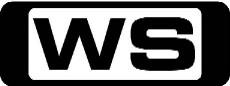 Aussie athletes pushing their limits and finding their 'hurt' with the best athletes and teams from around Australia.G12:00PMSearch4hurt    Aussie athletes pushing their limits and finding their 'hurt' with the best athletes and teams from around Australia.G12:30PMCheating Death: Storm Shooters  Meet Geoff Mackley, a cameraman who tracks disasters around the globe using high-tech equipment, and pushes himself to the limits to be the first cameraman at the scene.PG1:30PMWonders of the World: Kung Fu Monks, Blood Suckers & Flying Penguins    From a bike stuntman in Scotland to a spider eating Cambodian village to Kungfu monks in San Francisco, explore our bizarre, yet fascinating world.G2:30PMIronman Western Australia    See the world's best Ironman triathletes do battle in the west at the 10th edition of the SunSmart Ironman Western Australia.PG3:30PMEngineering Connections: Super Rig    Richard Hammond journeys to discover the startling Engineering Connections behind the Troll A gas platform; the largest object ever moved by man across the surface of the Earth.PG4:30PMExtreme Engineering: Venice Flood Gates    Examine the extraordinary efforts by engineers to control flooding in Venice by installing a series of floodgates at the three entrances to the surrounding lagoon.PG5:30PMKings of Construction: The El Cajon Dam    Investigate the largest current construction project in Latin America - the El Cajon Dam on the Rio Grande de Santiago River.PG6:30PMHigh Tech Rednecks: Land Cruiser (R)   High Tech Rednecks follows the antics of the Critter Gitters Hunting Equipment Company. Owner Bob Woodcock and his merry band of redneck mechanics construct and modify some of the most extreme vehicles on the planet.PG 7:30PMOutback Truckers (R)    Dougal Brett is one unusual truckie, he flies his own helicopter, owns a cattle station the size of a small country and a fleet of livestock trucks.PG8:30PMAmerica's Hardest Prisons: Women Behind Bars (R)    With 3,900 violent female offenders, Valley State Prison for Women in Chowchilla, California, is one of the largest and most dangerous women's prisons in the nation.M  (V)9:30PMPlease insert7Mate Sunday Movie: Bulletproof Monk (R) (2003)   Sean William-Scott stars as Kar, a Streetwise young man who is mentored by a Tibetan Monk to protect an ancient scroll that holds the key to unlimited power. Starring SEANN WILLIAM SCOTT, YUN-FAT CHOW, JAIME KING, KAREL RODEN and VICTORIA SMURFIT.M (V,L)11:45PMDeadliest Warrior: Persian Immortal Vs Celt (R)    A Persian Immortal, the professional killer that drove a 6th century BC war machine, battles a Celt, the giant Iron Age European clansman.M  (V)12:45AMCheating Death: Storm Shooters  Meet Geoff Mackley, a cameraman who tracks disasters around the globe using high-tech equipment, and pushes himself to the limits to be the first cameraman at the scene.PG1:45AMUnsolved Mysteries (R)  Follow the story of a girl gone missing in Jamaica. Then, a gangster takes the secret where he buried seven million dollars to his grave.M  (V)3:00AMEngineering Connections: Super Rig (R)    Richard Hammond journeys to discover the startling Engineering Connections behind the Troll A gas platform; the largest object ever moved by man across the surface of the Earth.PG4:00AMExtreme Engineering: Venice Flood Gates (R)    Examine the extraordinary efforts by engineers to control flooding in Venice by installing a series of floodgates at the three entrances to the surrounding lagoon.PG5:00AMKings of Construction: The El Cajon Dam (R)    Investigate the largest current construction project in Latin America - the El Cajon Dam on the Rio Grande de Santiago River.PG6:00AMHome Shopping  Shopping program.G6:30AMHome Shopping  Home ShoppingG7:00AMFish Hooks: Riding In Cars With Fish/Milo's Big Idea (R)    Follow three friends from Freshwater High, a school submerged in a giant fish tank in a pet store.G7:30AMA.N.T Farm: TransplANTed (R) 'CC'    An 11 year old musical prodigy gets into a gifted program called Advanced Natural Talents must navigate the halls of a new school of older kids. Starring CHINA ANNE MCCLAIN, SIERRA MCCORMICK, JAKE SHORT, STEFANIE SCOTT and CARLON JEFFERY.G8:00AMI'm In The Band: Magic Tripp (R) 'CC'    Tripp convinces Iron Weasel's former manager Vic Blaylock to meet for dinner and consider representing them again. Starring LOGAN MILLER, STEVE VALENTINE, GREG BAKER, STEPHEN FULL and CAITLYN TAYLOR LOVE.G8:30AMJake And The Never Land Pirates: Underseas Bucky!/ Captain Hook's Lagoon (R) 'CC'    Jake leads his team, including Izzy, Cubby and their parrot lookout, Skully aboard their amazing ship, Bucky, sailing from their Pirate Island hideout on a lost treasure hunt throughout Never Land.G9:00AMNBC Today (R) 'CC'    International news and weather including interviews with newsmakers in the world of politics, business, media, entertainment and sport.10:00AMNBC Meet The Press (R) 'CC'    David Gregory interviews newsmakers from around the world.11:00AMHercules: The Legendary Journeys: Armageddon Now (R)  Hope sends Callisto on a mission back in time to prevent Hercules ever being born. Starring KEVIN SORBO, MICHAEL HURST, KEVIN SMITH, RENEE OCONNOR and LUCY LAWLESS.PG  (V,H)12:00PMXena - Warrior Princess: The Price (R)  Xena goes back to her old evil ways when she has to whip a dispirited Athenian army into shape to take on a foe known as the Horde. Starring LUCY LAWLESS and RENEE O'CONNOR.PG  (V,A)1:00PMMotor Mate: Peter Collins (R)  Explore the story of two British racing legends through unique archive race footage and rare interviews with the greats of motorsport.G2:00PMMotor Mate: Mini At 50 - Anniversary Of An Icon (R)    Join the biggest gathering of Mini enthusiasts ever as the small car with a big personality turns 50.G3:30PMDream Car Garage (R)    This motoring series showcases the latest exotic cars, test drives and vintage collectables from museums and the rich and famous, and also includes unbelievable auto restorations.G4:00PMDream Car Garage (R)    This motoring series showcases the latest exotic cars, test drives and vintage collectables from museums and the rich and famous, and also includes unbelievable auto restorations.PG4:30PMSeinfeld: The Stake Out (R) 'CC'    Jerry and his ex-girlfriend Elaine discover the true meaning of friendship when Jerry decides to pursue romance with a gorgeous friend of Elaine's. Starring JERRY SEINFELD, JASON ALEXANDER, MICHAEL RICHARDS and JULIA LOUIS-DREYFUS.PG5:00PMSeinfeld: The Robbery (R) 'CC'    When Jerry's apartment is broken into, George persuades him to look at a new one. But the decision to move sets off an unhappy chain of events. Starring JERRY SEINFELD, JASON ALEXANDER, MICHAEL RICHARDS and JULIA LOUIS-DREYFUS.PG5:30PMMinute To Win It (R) 'CC'    Seven's massive new family-friendly game show has contestants competing in off-the-wall games for the chance to win one million dollars!G6:30PMAustralia Smashes Guinness World Records (R) 'CC'    Fastest 100 metre moonwalk, most pancakes thrown and caught in one minute, farthest throw of a cricket ball the most drum beats in a minute. Can these records be broken by our competitors?PG7:00PMPimp My Ride: 1986 Toyota Wonderwagon (R) 'CC'  Xzibit remakes a 1986 Toyota Wonderwagon that had gone to the dogs.PG7:30PMInside West Coast Customs: Besy Buy/Discovery - Hot Dog Hero (R)   The team decks out a sizzlin' hot-dog cart and surprises a heroic food vendor who stood watch outside the Discovery Channel headquarters during a life threatening hostage crisis.PG 8:30PMPawn Stars: Secret Santa / A Christmas Special (R) 'CC'    It's Christmas at the Pawn Shop - time to find out who's been naughty, who's been nice, who's dressed as Santa and who pays the price. Celebrate the holidays Pawn Stars style.PG9:30PMAmerican Restoration: Special Delivery (R)    Rick shifts into high gear when a 1967 Harley motors in for a surprise overhaul. Can he comfortably on this road hog refurbishment, or will this retro joy ride skid out of control?PG10:00PMCash Cowboys: Pickin' Night In Canada  **NEW EPISODE**  Scott and Sheldon land in Quebec's Habs country where they dig into Canada's longest running bar and pull out nine tables, reportedly from the tavern owned by Henri 'Pocket Rocket' Richard.PG11:00PMHollywood Treasure: Joe Gets Animated (R) 'CC'    Joe goes on the hunt to track down a peice of the famed yellow brick road from the Wizard Of Oz. He needs to get a meeting with one of the last surviving cast members. Can he make this happen? Starring JOE MADDELENA, BRIAN CHANES, JON MANKUTA and TRACEY MCCALL.PG11:30PMDanny Dyer's Deadliest Men: Elijah Kerr    Danny moves in with former gangster Elijah Kerr; bank robber, crack dealer, you name it, he has done it. When Elijah is stopped by police, is Danny living with a former gangster or an active one?MA  (L,V)12:30AMThe Chaser's War On Everything (R) 'CC'    The Chaser see how compliant the public are with over the top APEC security, and find out where you can take a tank.M1:00AMThe Chaser's War On Everything (R) 'CC'    The Chaser take us through the infamous APEC arrest, and try to move house on the bus.MA  (S)1:30AMUnsolved Mysteries (R)  Find out the test results of the cloth that covered Christ's body after his crucifixion, and a family searches for their son in Vietnam.M  (V)2:30AMMotor Mate: Peter Collins (R)  Explore the story of two British racing legends through unique archive race footage and rare interviews with the greats of motorsport.G3:30AMMotor Mate: Mini At 50 - Anniversary Of An Icon (R)    Join the biggest gathering of Mini enthusiasts ever as the small car with a big personality turns 50.G5:00AMDream Car Garage (R)    This motoring series showcases the latest exotic cars, test drives and vintage collectables from museums and the rich and famous, and also includes unbelievable auto restorations.G5:30AMPimp My Ride: 1986 Toyota Wonderwagon (R) 'CC'  Xzibit remakes a 1986 Toyota Wonderwagon that had gone to the dogs.PG6:00AMHome Shopping  Shopping program.G6:30AMHome Shopping  Home ShoppingG7:00AMFish Hooks: Good Morning, Freshwater/Diary of a Lost Fish (R)    Follow three friends from Freshwater High, a school submerged in a giant fish tank in a pet store.G7:30AMA.N.T Farm: ParticipANTs (R) 'CC'    Chyna makes an effort to be more involved with her school's extracurricular activities and joins the cheerleading squad, but gets more than she bargained for. Starring CHINA ANNE MCCLAIN, SIERRA MCCORMICK, JAKE SHORT, STEFANIE SCOTT and CARLON JEFFERY.G8:00AMI'm In The Band: What Happened? (R) 'CC'    Iron Weasel's pre-concert ritual leads to a string of strange events including Ash getting stuck in a pickle costume, Burger knocking himself out and Derrick delivering a baby. Starring LOGAN MILLER, STEVE VALENTINE, GREG BAKER, STEPHEN FULL and CAITLYN TAYLOR LOVE.G8:30AMJake And The Never Land Pirates: A Feather In Hook's Hat/ A Whale Of A Tale! (R) 'CC'    Jake leads his team, including Izzy, Cubby and their parrot lookout, Skully aboard their amazing ship, Bucky, sailing from their Pirate Island hideout on a lost treasure hunt throughout Never Land.G9:00AMNBC Today (R) 'CC'    International news and weather including interviews with newsmakers in the world of politics, business, media, entertainment and sport.11:00AMHercules: The Legendary Journeys: Armageddon Now Pt.2 (R)  Hercules battles his evil twin, the Sovereign, as Callisto sends a fireball back through time to kill his mother before he is born. Starring KEVIN SORBO, MICHAEL HURST, KEVIN SMITH and LUCY LAWLESS.PG  (V,A)12:00PMXena - Warrior Princess: Lost Mariner (R)  Xena and Gabrielle encounter a ship whose crew have been condemned by the god Poseidon to an eternity at sea until redeemed by love. Starring LUCY LAWLESS and RENEE O'CONNOR.PG1:00PMMotor Mate: Roy Salvadori (R)  A look back at the former motor racing driver and manager from England.G2:00PMMotor Mate: TVR (R)  With entries in the Le Mans 24-hour race and success in the American Le Mans Series, TVR has moved from being a marque for enhusiasts to a true world- class player.G3:30PMDream Car Garage (R)    This motoring series showcases the latest exotic cars, test drives and vintage collectables from museums and the rich and famous, and also includes unbelievable auto restorations.PG4:00PMDream Car Garage (R)    This motoring series showcases the latest exotic cars, test drives and vintage collectables from museums and the rich and famous, and also includes unbelievable auto restorations.PG4:30PMSeinfeld: The Stock Tip (R) 'CC'    Jerry invests in the stock market on a hot tip from George. But Jerry is depressed when it does nothing but lose money. Starring JERRY SEINFELD, JASON ALEXANDER, MICHAEL RICHARDS and JULIA LOUIS-DREYFUS.PG5:00PMSeinfeld: The Ex-Girlfriend (R) 'CC'    Jerry's best friend George is obsessed with finding a way to break up with his overbearing girlfriend. However Jerry finds himself in a similar position with the same woman. Starring JERRY SEINFELD, JASON ALEXANDER, MICHAEL RICHARDS and JULIA LOUIS-DREYFUS.PG5:30PMMinute To Win It (R) 'CC'    We've given away more than half a million dollars. Will tonight's contestant have what it takes to complete all 10 tasks to win a $1 million?G6:30PMAustralia Smashes Guinness World Records (R) 'CC'    The most walnuts crushed by someone's behind, treadmill hopping, sports stacking and the most fish caught with one hand in one minute. Will they break the current record?PG7:00PMPimp My Ride: 1998 Mitsubishi Eclipse (R) 'CC'  Xzibit takes a 1998 Mitsubishi Eclipse that's been in the dark and really lights it up.PG7:30PMWorld's Craziest Fools (R)    Mr T is on a mission. He's been searching far and wide for people who dare to do things differently; he's found the world's craziest fools.PG8:30PMAmerican Dad: The Best Christmas Story Never / The Most Adequate Christmas (R) 'CC'  Stan is visited by the Ghost of Christmas Past and accidentally alters the future. Then he returns home to find his family has decked the halls and donned gay apparel, just not to his satisfaction.M9:30PMFamily Guy: Brian & Stewie - 150th Episode Milestone Event (R) 'CC'    Brian and Stewie get locked in a bank vault and are forced to deal with each other on a whole new level.MA  (V,A,S)10:30PMAmerican Dad: Season's Beatings / For Whom The Sleigh Bell Tolls (R) 'CC'    Stan is Santa and Roger is Jesus in a Christmas play. Meanwhile, Hayley and Jeff adopt a child who is possessed. Then, when Stan gives Steve a gun for Christmas, Steve accidentally kills Santa!M11:30PMDanny Dyer's Deadliest Men: David McMillan    Danny meets with a former independent drug smuggler, David McMillan, who was one of the pioneers of drug smuggling during the late 1970s and early 1980s.MA  (D,L)12:30AMThe Chaser's War On Everything (R) 'CC'    The Chaser look into the fearful world of Supermenaces, and the Citizens Infringement Officer issues tickets for bad haircuts.MA  (L)1:00AMThe Chaser's War On Everything (R) 'CC'    The Chaser test out products in the science lab, and Chas Licciardello tests the patience of a waiter with his picky dietary requirements.MA  (S)1:30AMUnsolved Mysteries (R)  Three guys die in a mysterious car accident. Then, a strange young woman, known as Resurrection Mary, teases residents.M  (V)2:30AMMotor Mate: Roy Salvadori (R)  A look back at the former motor racing driver and manager from England.G3:30AMMotor Mate: TVR (R)  With entries in the Le Mans 24-hour race and success in the American Le Mans Series, TVR has moved from being a marque for enhusiasts to a true world- class player.G5:00AMDream Car Garage (R)    This motoring series showcases the latest exotic cars, test drives and vintage collectables from museums and the rich and famous, and also includes unbelievable auto restorations.PG5:30AMPimp My Ride: 1998 Mitsubishi Eclipse (R) 'CC'  Xzibit takes a 1998 Mitsubishi Eclipse that's been in the dark and really lights it up.PG6:00AMHome Shopping  Shopping program.G6:30AMHome Shopping  Home ShoppingG7:00AMFish Hooks: Run, Oscar, Run/Mascotastrophe (R)    Follow three friends from Freshwater High, a school submerged in a giant fish tank in a pet store.G7:30AMA.N.T Farm: The PhANTom Locker (R) 'CC'    Cameron uses a variety of tactics to scare Olive, his over-involved locker neighbour, into changing lockers. Starring CHINA ANNE MCCLAIN, SIERRA MCCORMICK, JAKE SHORT, STEFANIE SCOTT and CARLON JEFFERY.G8:00AMI'm In The Band: Road Tripp (R) 'CC'    Iron Weasel hits the open road after Tripp books a mini-concert tour around Southern California. Starring LOGAN MILLER, STEVE VALENTINE, GREG BAKER, STEPHEN FULL and CAITLYN TAYLOR LOVE.G8:30AMJake And The Never Land Pirates: The Mermaid's Song/ Treasure Of The Tides (R) 'CC'    Jake leads his team, including Izzy, Cubby and their parrot lookout, Skully aboard their amazing ship, Bucky, sailing from their Pirate Island hideout on a lost treasure hunt throughout Never Land.G9:00AMNBC Today (R) 'CC'    International news and weather including interviews with newsmakers in the world of politics, business, media, entertainment and sport.11:00AMHercules: The Legendary Journeys: Yes, Virginia, There Is A Hercules (R)  Set in modern-day Los Angeles, the show's executive producer is thrown into a panic when Kevin Sorbo doesn't turn up on set. Starring MICHAEL HURST, KEVIN SMITH, LISA CHAPPELL, GINA TORRES and ROBERT TREBOR.PG  (S)12:00PMXena - Warrior Princess: A Comedy Of Eros (R)  Xena falls for a wicked Warlord, but only because Cupid's son Bliss has hit her with his father's love arrows. Starring LUCY LAWLESS, RENEE O'CONNOR and TED RAIMI.PG1:00PMMotor Mate: Jim Clark (R)  James Clark Jr. was born in Scotland in 1936 and is still regarded as one of the best Formula 1 race car drivers of all time.G2:00PMMotor Mate: Bentley (R)  Join us as we take a look back at the early designs and enjoy a liberally illustrated history of the Bentley's racing career.G3:30PMDream Car Garage (R)    This motoring series showcases the latest exotic cars, test drives and vintage collectables from museums and the rich and famous, and also includes unbelievable auto restorations.PG4:00PMDream Car Garage (R)    This motoring series showcases the latest exotic cars, test drives and vintage collectables from museums and the rich and famous, and also includes unbelievable auto restorations.G4:30PMSeinfeld: The Pony Remark (R) 'CC'    Jerry's parents, Helen and Morty, are in town from Florida for his Aunt Manya's and Uncle Issac's fiftieth wedding anniversary. Starring JERRY SEINFELD, JASON ALEXANDER, MICHAEL RICHARDS and JULIA LOUIS-DREYFUS.PG5:00PMSeinfeld: The Busboy (R) 'CC'    George feels guilty for inadvertently getting a busboy fired from his job and then tries to make it up to him. Starring JERRY SEINFELD, JASON ALEXANDER, MICHAEL RICHARDS and JULIA LOUIS-DREYFUS.PG5:30PMMythbusters: Shooting Fish In A Barrel / Hot Chilli Cures / Elephant 'CC'    In this episode of MythBusters, we flirt with dangerous animals, chow down on dangerous fruit, and then test how hard it really is to destroy something totally harmless.PG6:30PMPimp My Ride: 1976 Pacer / 2003 Corolla (R) 'CC'  X and the boys at West Coast get an unforgettable surprise when they discover a previous tenant living inside a neglected 1976 Pacer.PG7:30PMNorth Woods Law: Gun Country  **NEW EPISODE**   One team of wardens investigate the shooting of a turkey hunter that could be an attempted homicide while another team sets up a stakeout.PG8:30PMHardcore Pawn: Skulls & Scoundrels / The Gambler (R)    A woman tries to sell her ring, but her friend interferes with the deal. Ashley becomes irate when Les butts in while negotiating with a woman over a fur coat.M9:30PMAmerican Pickers: Pickers In The Attic (R)    At a folk art museum, Mike and Frank discover an attic and two barns that are overflowing with one-of-a-kind pieces. And Danielle takes a quick vacation to New York City. Starring MIKE WOLFE and FRANK FRITZ.PG10:30PMClassic Car Rescue: MGB GT (R)    The team manage to find a rustbucket MGB that promptly falls apart when they get it to the garage. Will they bring this legend back to life in time?PG  (L)11:30PMDanny Dyer's Deadliest Men: Mo Teague    Danny meets former soldier and Queen's Royal Guard, Mo Teague, who, during his time in the British Army served in both the Gulf War and Northern Ireland, then stationed at Buckingham Palace.MA (L,V)12:30AMThe Chaser's War On Everything (R) 'CC'    The Chaser look at the rental crisis, and do the World's Most Inconvenient Interview.M  (L)1:00AMThe Chaser's War On Everything (R) 'CC'    The Chaser put a Foxtel ad through the Ad Road Test, and sing at the RTA in If Life Were A Musical.M1:30AMUnsolved Mysteries (R)  Follow the story of a family who keeps getting hit by lightning. Then, the escape of two prisoners with the help of a prison employee.M  (V)2:30AMMotor Mate: Jim Clark (R)  James Clark Jr. was born in Scotland in 1936 and is still regarded as one of the best Formula 1 race car drivers of all time.G3:30AMMotor Mate: Bentley (R)  Join us as we take a look back at the early designs and enjoy a liberally illustrated history of the Bentley's racing career.G5:00AMDream Car Garage (R)    This motoring series showcases the latest exotic cars, test drives and vintage collectables from museums and the rich and famous, and also includes unbelievable auto restorations.PG5:30AMPimp My Ride: 1976 Pacer (R) 'CC'  X and the boys at West Coast get an unforgettable surprise when they discover a previous tenant living inside a neglected 1976 Pacer.PG6:00AMHome Shopping  Shopping program.G6:30AMHome Shopping  Home ShoppingG7:00AMFish Hooks: Oscar Makes An Impression/Good Times At Pupu Goodtimes (R)    Follow three friends from Freshwater High, a school submerged in a giant fish tank in a pet store.G7:30AMA.N.T Farm: SciANTs Fair (R) 'CC'    Cameron and Lexi find Principal Skidmore's cell phone and plan to collect the reward for returning it. Starring CHINA ANNE MCCLAIN, SIERRA MCCORMICK, JAKE SHORT, STEFANIE SCOTT and CARLON JEFFERY.G8:00AMI'm In The Band: Prank Week (R) 'CC'    When the guys prank Tripp at school in front of Bianca and the rest of the school, he plots his revenge with the band's former roadie and current foe, Ernesto the Besto. Starring LOGAN MILLER, STEVE VALENTINE, GREG BAKER, STEPHEN FULL and CAITLYN TAYLOR LOVE.G8:30AMJake And The Never Land Pirates: B-B-Big Bug Valley!/ The Queen of Never Land (R) 'CC'    Jake leads his team, including Izzy, Cubby and their parrot lookout, Skully aboard their amazing ship, Bucky, sailing from their Pirate Island hideout on a lost treasure hunt throughout Never Land.G9:00AMNBC Today (R) 'CC'    International news and weather including interviews with newsmakers in the world of politics, business, media, entertainment and sport.11:00AMHercules: The Legendary Journeys: Porkules (R)  Hercules is turned into a pig, captured by a butcher and thrown into a meat wagon. Faced with the chop, his only hope is Autolycus. Starring KEVIN SORBO, MICHAEL HURST, KEVIN SMITH, JEFFREY THOMAS and LIDDY HALLOWAY.PG12:00PMXena - Warrior Princess: The Furies (R)  Xena is condemned to a life of madness for failing to exact revenge for her father's death, and acts out of desperation. Starring LUCY LAWLESS, RENEE O'CONNOR and KEVIN SMITH.PG  (V)1:00PMMotor Mate: Phil Hill (R)  F1's Phil Hill discusses his in-depth understanding of engines and driving.G2:00PMMotor Mate: Jaguar (R)  Jaguar spearheaded Britain's entry into the world of supercars, previously dominated by Italian stylists and engineers.G3:30PMDream Car Garage (R)    This motoring series showcases the latest exotic cars, test drives and vintage collectables from museums and the rich and famous, and also includes unbelievable auto restorations.PG4:00PMDream Car Garage (R)    This motoring series showcases the latest exotic cars, test drives and vintage collectables from museums and the rich and famous, and also includes unbelievable auto restorations.PG4:30PMSeinfeld: The Baby Shower (R) 'CC'    Kramer talks Jerry into getting cable-television service from an illegal source, and the crooked cable installer shows up on the same day Jerry has given use of his apartment to Elaine. Starring JERRY SEINFELD, JASON ALEXANDER, MICHAEL RICHARDS and JULIA LOUIS-DREYFUS.PG5:00PMSeinfeld: The Jacket (R) 'CC'    While shopping with Elaine, Jerry discovers a suede jacket that is totally irresistible in spite of its hefty tag. Starring JERRY SEINFELD, JASON ALEXANDER, MICHAEL RICHARDS and JULIA LOUIS-DREYFUS.PG5:30PMMythbusters: Steam Machine Gun / Nothing But The Truth 'CC'    On this Episode, Adam and Jamie let off a little steam and Tori, Grant and Kari stretch the truth for science.PG6:30PMPimp My Ride: 1986 Chevy Pickup / Mini Van (R) 'CC'  Xzibit takes an '86 Chevy Pickup and gives new meaning to 'dumps like a truck!'PG  (L)7:30PMGator Boys (R)    When Ashley endangers her life in the gator pit, Jimmy accuses Chris of poor training methods. As tempers flare they must work through the anger & do a seminar or ruin their reputation.PG8:30PMTattoo Nightmares: Tribute Trouble / Teabag Tattoo  **NEW EPISODE** Jasmine is shocked when her client reveals a burning American flag tattoo. Gus tries to help a young mother put her criminal past behind her.M  (L,S)9:30PMRat B*stards: She Rat In Heat (R)    Rigger drags Clay on a terrifying night hunt, Squirrel and Shane risk life and limb to save an infested hunting cabin, and Skeeter sets a trap using a she-rat as bait.PG10:00PMAmerican Stuffers: The Hairless Dog    Daniel secures a booth at the Big Buck Classic hunter's convention to drum up business for his pet preservations. Starring DANIEL ROSS.PG11:00PMOperation Repo (R)  Sonia and Matt are sent to a local juco to snatch the graduation car from a spoilt teen who climbs on the hood to save her present.M11:30PMJetpack Nation   All the best from the world of video gaming.M 12:00AMDanny Dyer's Deadliest Men: Butlin Twins    Cage fighting is one of the fastest growing sports in the UK. Danny meets David Butlin, who was once considered the best fighter in Britain until an unfortunate accident put an end to his career.MA (L)1:00AMThe Chaser's War On Everything (R) 'CC'    The Chaser bring out more embarrassing John Howard footage from the vaults this week, and learn about The Right Attitude from Current Affairs television.M1:30AMUnsolved Mysteries (R)  Find out who really killed Billy the Kid. Then, a woman falls off a cliff and police have no idea who she is.M  (V)2:30AMMotor Mate: Phil Hill (R)  F1's Phil Hill discusses his in-depth understanding of engines and driving.G3:30AMMotor Mate: Jaguar (R)  Jaguar spearheaded Britain's entry into the world of supercars, previously dominated by Italian stylists and engineers.G5:00AMPimp My Ride: 1986 Chevy Pickup (R) 'CC' Xzibit takes an '86 Chevy Pickup and gives new meaning to 'dumps like a truck!'PG 5:30AMHome Shopping  Home ShoppingG6:00AMHome Shopping  Shopping program.G6:30AMHome Shopping  Home ShoppingG7:00AMFish Hooks: Employee Discount/Fish Talent Show (R)    Follow three friends from Freshwater High, a school submerged in a giant fish tank in a pet store.G7:30AMA.N.T Farm: StudANT Council (R) 'CC'    After Chyna is denied access into the school dance, Olive suggests Chyna run for A.N.T. representative to change the rules. Starring CHINA ANNE MCCLAIN, SIERRA MCCORMICK, JAKE SHORT, STEFANIE SCOTT and CARLON JEFFERY.G8:00AMI'm In The Band: Money Bags (R) 'CC'    Tripp convinces his wealthy girlfriend Lana to give up her lavish lifestyle because he can't afford to keep up with her expensive taste. Starring LOGAN MILLER, STEVE VALENTINE, GREG BAKER, STEPHEN FULL and CAITLYN TAYLOR LOVE.G8:30AMJake And The Never Land Pirates: Hook And The Itty-Bitty Kitty/ Pirate Campout (R) 'CC'    Jake leads his team, including Izzy, Cubby and their parrot lookout, Skully aboard their amazing ship, Bucky, sailing from their Pirate Island hideout on a lost treasure hunt throughout Never Land.G9:00AMNBC Today (R) 'CC'    International news and weather including interviews with newsmakers in the world of politics, business, media, entertainment and sport.11:00AMHercules: The Legendary Journeys: One Fowl Day (R)  Ares makes Iolaus and Autolycus pay dearly for turning Discord into a chicke n. Then, Katherine decides she would rather be a pig. Starring KEVIN SORBO, MICHAEL HURST, KEVIN SMITH, HANNAH COLLINS and STEVE WRIGHT.PG12:00PMXena - Warrior Princess: Been There, Done That (R)  A weird trick of time forces Xena to keep on reliving the same day over and over. Starring LUCY LAWLESS, RENEE O'CONNOR and TED RAIMI.PG  (V)1:00PMMotor Mate: Jack Brabham (R)  Triple World Champion Jack Brabham recalls a full and colourful career with help from close associates Moss, Cooper and Salvadori.G2:00PMMotor Mate: Rolls Royce (R)  The story of the world's most prestigious car maker - the company, the people, the atmosphere, and of course a host of very special cars.G3:30PMDream Car Garage (R)    This motoring series showcases the latest exotic cars, test drives and vintage collectables from museums and the rich and famous, and also includes unbelievable auto restorations.G4:00PMDream Car Garage (R)    This motoring series showcases the latest exotic cars, test drives and vintage collectables from museums and the rich and famous, and also includes unbelievable auto restorations.G4:30PMSeinfeld: The Chinese Restaurant (R) 'CC'    Jerry, George and Elaine have a harrowing experience trying to get a table without reservations at a crowded Chinese restaurant. Starring JERRY SEINFELD, JASON ALEXANDER, MICHAEL RICHARDS and JULIA LOUIS-DREYFUS.PG5:00PMSeinfeld: The Phone Message (R) 'CC'    After calling up a girl for a second date, George repeatedly gets her answering machine and blurts out a nasty message. He then talks Jerry into helping him to delete the message. Starring JERRY SEINFELD, JASON ALEXANDER, MICHAEL RICHARDS and JULIA LOUIS-DREYFUS.PG5:30PMPimp My Ride: 68 Chevelle Malibu / 1989 Ford Taurus (R) 'CC'  Alex has a classic 68 Chevelle Malibu convertible but is lacking the look of a pimped out ride. Then Xzibit and the boys at blow the doors off an 89 Ford Taurus in a whole new way.PG6:30PMMythbusters: Lead Ballon / Surfing With Dynamite 'CC'    Surfs up dude!! Kari, Tori and Grant test if a couple of sticks of dynamite can create ideal surfing conditions. Meanwhile Adam and Jamie take to the skies to test the proverbial lead balloon.PG7:30PMMythbusters: Christmas Special - Rube Goldberg Machine / Needle Drop / 'CC'    In this episode of Mythbusters, tis the season to bust Holiday myths. The guys blow the lid off the 'Soda and Mentos' phenomenon.PG8:30PMBomb Patrol: Afghanistan: Weapons Tech (R) 'CC'    This is an explosive, in depth look at the high tech tools Navy EOD Platoon 342 use to find and dispose of IED's. An insider's guide to the giant armoured vehicles, mine sniffing radar and big guns EOD uses on each lifesaving mission.M9:30PM7Mate Friday Night Movie: I Still Know What You Did Last Summer (R) 'CC' (1998)    The surviving teens of a fisherman's murderous rampage holiday at a posh island resort, but come face to face with the killer again. Starring JENNIFER LOVE HEWITT, FREDDIE PRINZE JR, BRANDY NORWOOD, MEKHI PHIFER and JENNIFER ESPOSITO.AV  (V)11:30PM7Mate Friday Night Movie: Slither (R) (2006)    Intent on devouring all life on Earth, an unnamed evil is wreaking havoc on a small town and it's up to the Sheffif to stop it. Starring NATHAN FILLION, ELIZABETH BANKS, TANIA SAULNIER, DUSTIN MILLIGAN and MICHAEL ROOKER.AV  (V,H,L)1:30AMUnsolved Mysteries (R)  Watch a woman who draws portraits of dead people she's never met, and a baseball player becomes a better hitter after suffering from amnesia.M  (V,A)2:30AMMotor Mate: Jack Brabham (R)  Triple World Champion Jack Brabham recalls a full and colourful career with help from close associates Moss, Cooper and Salvadori.G3:30AMMotor Mate: Rolls Royce (R)  The story of the world's most prestigious car maker - the company, the people, the atmosphere, and of course a host of very special cars.G5:00AMPimp My Ride: 68 Chevelle Malibu / 1989 Ford Taurus (R) 'CC' Alex has a classic 68 Chevelle Malibu convertible but is lacking the look of a  pimped out ride. Then Xzibit and the boys at blow the doors off an 89 Ford Taurus in a whole new way.PG 6:00AMBud United Presents: The Big Time: Racing (R)    Three singer-songwriters are pushed to their limits in challenges testing their song writing skills and performance chops as they prove they can wow the crowds on the big stage.PG7:00AMMonster Nation  Four highly skilled, ingenious artisans are under the pressure of a 12 hour clock, designing, constructing and testing machines that are as mind boggling as they are difficult to build.PG8:00AMHome Shopping  Shopping program.G8:30AMHome Shopping  Shopping program.G9:00AMNBC Today (R) 'CC'    International news and weather including interviews with newsmakers in the world of politics, business, media, entertainment and sport.11:00AMHercules: The Legendary Journeys: My Fair Cupcake (R)    Autolycus concocts a plan to steal a priceless sapphire and persuades his former lover, Cupcake to act as a decoy. Starring KEVIN SORBO, MICHAEL HURST, PATRICK SMITH, WADE JACKSON and BRUCE CAMPBELL.PG12:00PMBCF Adventure TV: Swords Life On The Line    With a storm barrelling toward the fishing grounds, every captain is racing to put fish on the boat before they're forced to shore. Starring CAPTAIN SCOTTY DRABINOWICZ, CAPTAIN LINDA GREENLAW, CAPTAIN SLICK and CAPTAIN CHOMPS.PG1:00PMThe Hopman Cup 2014: Day 1 - Poland v Italy  *LIVE*      World No.4 Agnieszka Radwanska takes on U.S Open semi-finalist and world No.31 Flavia Pennetta. World No.15 Jerzy Janowicz will then battle it out with world No.22 Andreas Seppi.             7:00PMSeinfeld: The Apartment (R) 'CC'    Jerry has second thoughts after helping Elaine get an apartment in his building. Starring JERRY SEINFELD, JASON ALEXANDER, MICHAEL RICHARDS and JULIA LOUIS-DREYFUS.PG7:30PMMythbusters: Airplane On A Conveyor Belt / Cockroach Survival / Shaving 'CC'    It's a three-myth blockbuster and to kick it off, Adam and Jamie wrestle at the controls of a super-controversial myth that's confounded the fans, confused the physicists, and even got Jamie upset!PG8:30PMThe Hopman Cup 2014: Night 1 - Canada v Australia  *LIVE*    Australia will face Canada in the first night session, with Sam Stosur facing rising star Eugenie Bouchard, and Bernard Tomic going up against the in-form Milos Raonic.2:30AMUnsolved Mysteries (R)  Watch the man who bombed Atlanta Centennial Park. And, a bank president steals over one million dollars and disappears.M  (V,A)3:30AMMotor Mate: Story of Porsche - The Legendary Cars (R)  Celebrate the legendary Porsche and the legacy it leaves.PG5:30AMHome Shopping  Home ShoppingG